КОМИТЕТ ПО ОБРАЗОВАНИЮ ГОРОДА БАРНАУЛА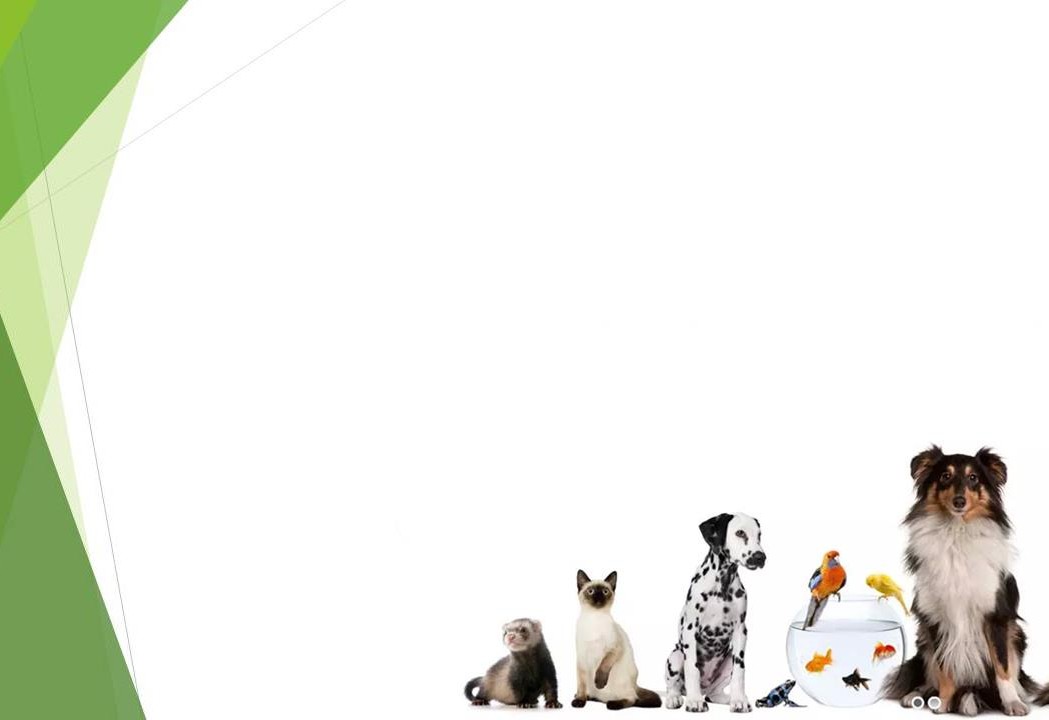 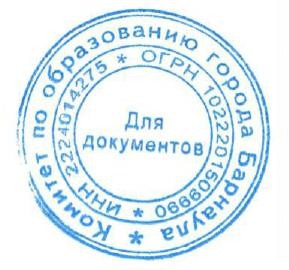 МБУ ДО «БАРНАУЛЬСКАЯ ГОРОДСКАЯ СТАНЦИЯ ЮНЫХ НАТУРАЛИСТОВ»СЕРТИФИКАТ УЧАСТНИКАГОРОДСКОГО КОНКУРСА «Я И МОЙ ПИТОМЕЦ»МБДОУ «Детский сад №9»восп-к:   Панкова ЗлатаРуководитель:       Быкова Н.П.Комитет по образованию города БарнаулаПриказ №1618-осн от 10.12.2020